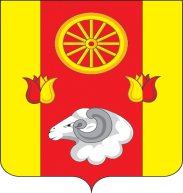 РОСТОВСКАЯ ОБЛАСТЬРЕМОНТНЕНСКИЙ РАЙОНМУНИЦИПАЛЬНОЕ ОБРАЗОВАНИЕ«КАЛИНИНСКОЕ СЕЛЬСКОЕ ПОСЕЛЕНИЕ»АДМИНИСТРАЦИЯ КАЛИНИНСКОГО  СЕЛЬСКОГО  ПОСЕЛЕНИЯПОСТАНОВЛЕНИЕ14.02 .2024  года                        с. Большое Ремонтное                                   №  26В соответствии со статьями 11.2, 11.3, 11.4,11.9,11.10 Земельного кодекса Российской Федерации, Федеральным законом от 06.10.2003 №131-ФЗ»Об общих принципах организации местного самоуправления в Российской Федерации», решением Собрания депутатов Калининского  сельского поселения Ремонтненского района   от 27.03.2012 № 132 «Об утверждении Правил землепользования и застройки муниципального образования «Калининское сельское поселение» Ремонтненского района Ростовской области», Решения  Собрания депутатов Ремонтненского района от 29.04.2021 №455 «Об утверждении внесения изменений в Правила землепользования и застройки Калининского сельского поселения Ремонтненского района Ростовской области, утвержденные решением Собрания депутатов Калининского сельского поселения от 27.03.2012 № 132 «Об утверждении Правил землепользования и застройки муниципального образования «Калининское сельское поселение» Ремонтненского района Ростовской области»,ПОСТАНОВЛЯЮ: 1. Образовать земельный участок площадью 600 кв.м. путем раздела земельного участка с кадастровым номером 61:32:0040101:346, площадью 16000 кв.м., из земель, находящихся в муниципальной собственности муниципального образования «Калининское сельское поселение» из категории земель «Земли населенных пунктов», расположенного по адресу: Ростовская область, р-н Ремонтненский, с.Большое Ремонтное, ул.Ленина, от д.29 до д.15.2. Утвердить схему расположения земельного участка на кадастровом плане территории Калининского сельского поселении муниципального образования «Калининское сельское поселение» согласно приложению к постановлению.3. Установить следующие характеристики образуемого земельного участка:-категория земель «Земли населенных пунктов»;-кадастровый квартал 61:32:0040101;-площадь 600 кв.м.;-адрес: Ростовская область, Ремонтненский район, с. Большое Ремонтное, ул. Ленина, 30 метров на север от Ленина, 19.- вид разрешенного использования - «Под размещение парка».4. Контроль за исполнением данного постановления оставляю за собой.Глава Администрации Калининского сельского поселения	                         Е.В. МирнаяО разделе земельного участка и утверждении схемы расположения земельного участка